KobbertrådEn kobbertråd på 50cm er kuttet opp i to deler. Den ene delen er bøyd til en sirkel. Den andre delen er formet til et kvadrat som omslutter sirkelen.Finn lengden på diameteren til sirkelen.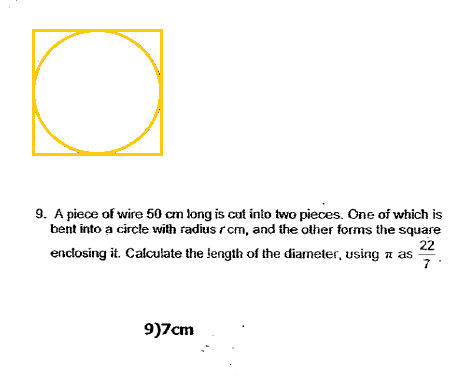 Sirkel = 2*pi*r = pi*d
Kvadrat = 4*d
Totalt: 4*d + pi*d =(ca) 7,1415d = 50cmd=50/7,1415=7